O PROCESO DE ESPECIACIÓNExplica o proceso de especiación  alopátrida (mediante unha barreira xeográfica) baseándote no esquema: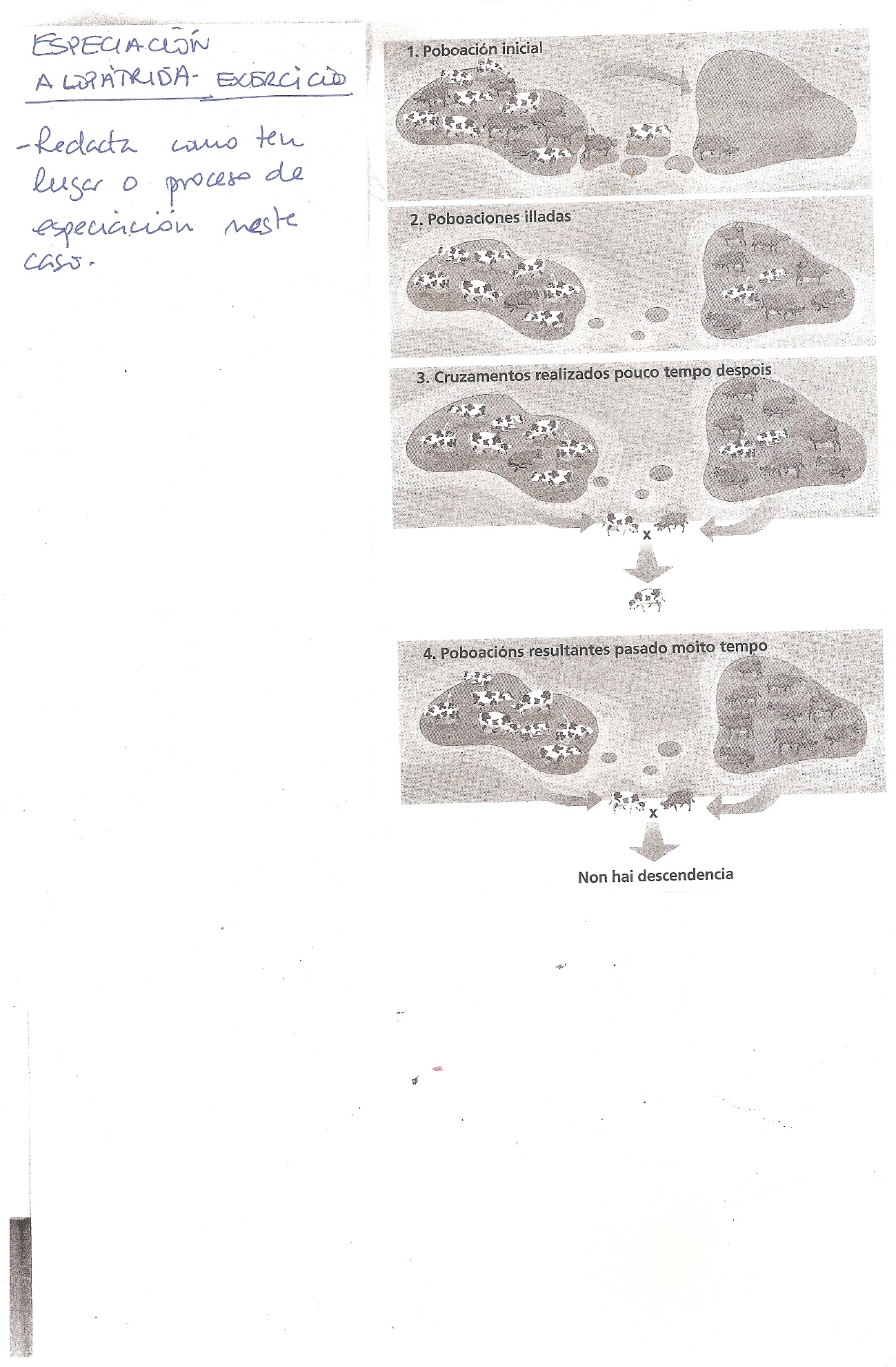 